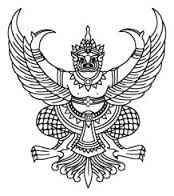 ประกาศองค์การบริหารส่วนตำบลป่าไม้งามเรื่อง นโยบายไม่รับของขวัญ (NO Gift Policy)----------------------------		ตามมติคณะรัฐมนตรีเมื่อวันที่ 8 ธันวาคม 2563 ได้เห็นชอบแผนการปฏิรูปประเทศด้านการป้องกันและปราบปรามการทุจริตและประพฤติมิชอบ (ฉบับปรับปรุง) โดยกำหนดให้มีการขับเคลื่อนเพื่อดำเนินกิจกรรมปฏิรูปที่สำคัญ (Big Rock) กิจกรรมปฏิรูปที่ 4 พัฒนาระบบราชการไทยให้โปร่งใส               ไร้ผลประโยชน์ ซึ่งเป้าหมายที่ 1 ข้อ 11 “ให้หน่วยงานของรัฐทุกหน่วยงานประกาศตนเป็นหน่วยงานที่เจ้าหน้าที่ของรัฐทุกคนไม่รับของขวัญและของกำนัลทุกชนิดจากการปฏิบัติหน้าที่ (NO Gift Policy)” นั้น		ในการนี้เพื่อขับเคลื่อนกิจกรรมการปฏิรูปตามแผนการปฏิรูปประเทศข้างต้น สร้างความโปร่งใสภายในหน่วยงาน สร้างค่านิยมในการปฏิบัติหน้าที่และพึงปฏิบัติให้เป็นวัฒนธรรมสุจริตขององค์การบริหารส่วนตำบลป่าไม้งาม จึงประกาศนโยบายให้ผู้บริหาร พนักงาน เจ้าหน้าที่ และบุคลากรในสังกัดทุกคนไม่รับของขวัญและของกำนัลทุกชนิดจากการปฏิบัติหน้าที่ (NO Gift Policy) ทุกวาระเทศกาลและโอกาศพิเศษต่าง ๆ เว้นแต่กรณีจำเป็นไม่อาจหลีกเลี่ยงได้ ต้องปฏิบัติตามหลักเกณฑ์การรับของขวัญหรือของกำนัล และประโยชน์อื่นใดตามระเบียบสำนักนายกรัฐมนตรีว่าด้วยการให้ หรือการรับของขวัญของเจ้าหน้าที่ของรัฐ    พ.ศ.2544 ประกอบกับประกาศคณะกรรมการป้องกันและปราบปรามการทุจริตแห่งชาติ เรื่อง หลักเกณฑ์การรับทรัพย์สินหรือประโยชน์อื่นใดโดยธรรมจรรยาของเจ้าพนักงานของรัฐ พ.ศ.2563		จึงประกาศมาเพื่อทราบโดยทั่วกัน และให้ผู้บริหาร เจ้าหน้าที่ และบุคลากรในสังกัดทุกคนถือปฏิบัติตามนโยบายอย่างเคร่งครัดต่อไป			ประกาศ ณ วันที่ 20  เดือน มกราคม พ.ศ.2565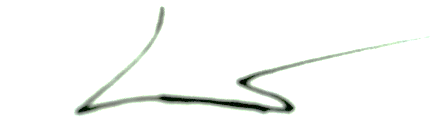 				ลงชื่อ 					(นายเลิศชัย  สีหาวัด)				นายกองค์การบริหารส่วนตำบลป่าไม้งาม